Collyer’s Site Map
Right pointing arrow indicates entry gate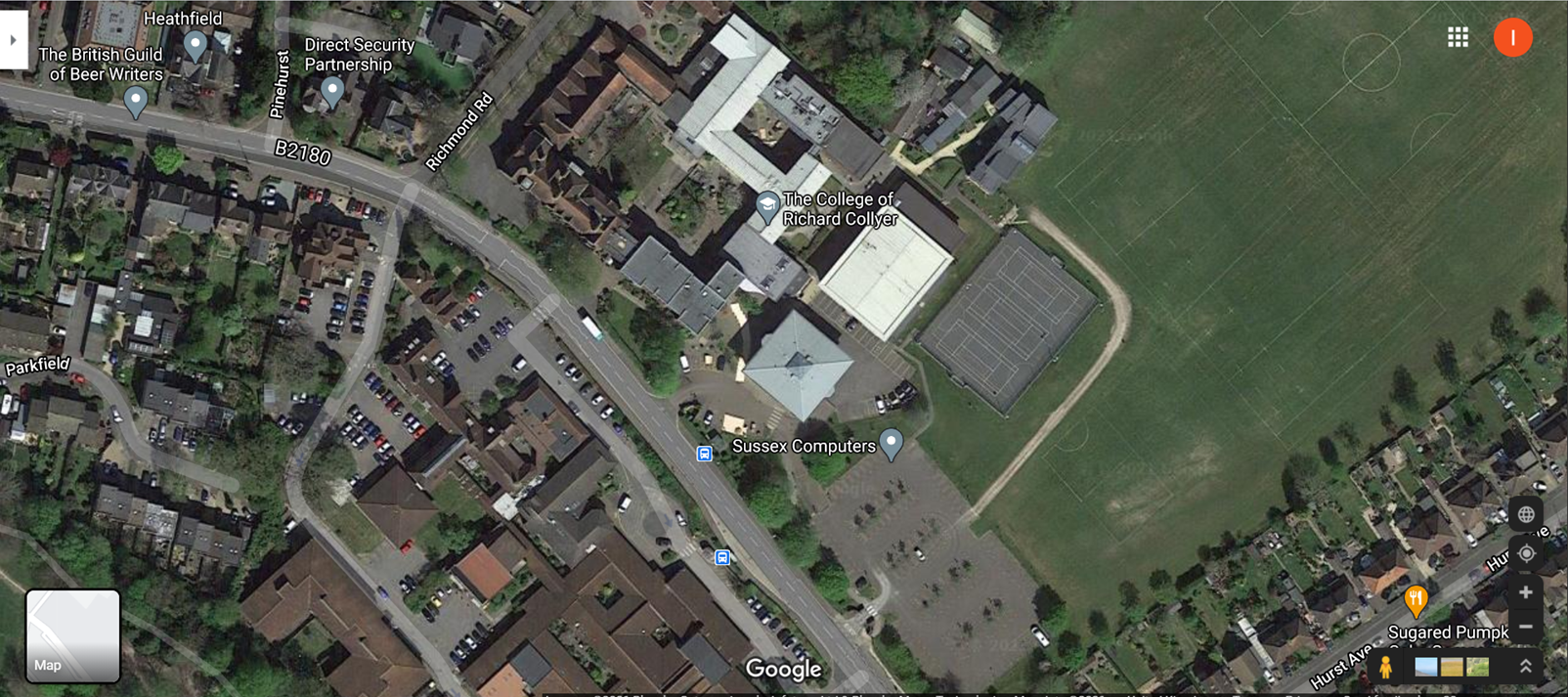 Left pointing arrow indicates exit gateTriangle indicates main car parkDown pointing arrow indicates entry door to the sports hallCircle indicates outdoor multicourt